										ПРОЕКТВ соответствии с Федеральным законом от 06 октября 2003 г. № 131-ФЗ «Об общих принципах организации местного самоуправления в Российской Федерации», Законом Чувашской Республики от 18 октября 2004 г. № 19 «Об организации местного самоуправления в Чувашской Республике», Законом Чувашской Республики от 29 марта 2022 г. № 29 «О преобразовании муниципальных образований Шемуршинского  района Чувашской Республики и о внесении изменений в Закон Чувашской Республики «Об установлении границ муниципальных образований Чувашской Республики и наделении их статусом городского, сельского поселения, муниципального района и городского округа»  Собрание депутатов Шемуршинского муниципального округаЧувашской Республики решило:1. Установить  использование официальных символов Шемуршинского района Чувашской Республики: герба и флага, – в работе Собрания депутатов Шемуршинского муниципального округа Чувашской Республики, включая использование герба Шемуршинского района Чувашской Республики на печатях и бланках официальных документов Собрания депутатов Шемуршинского  муниципального округа Чувашской Республики до дня принятия Устава Шемуршинского  муниципального округа Чувашской Республики и соответствующего порядка использования герба, флага и другой официальной символики Шемуршинского муниципального округа Чувашской Республики.2. Настоящее решение вступает в силу после  его официального опубликования в периодическом печатном издании  «Вести Шемуршинского района».ЧЁВАШ РЕСПУБЛИКИШЁМЁРШЁ МУНИЦИПАЛЛĂ ОКРУГЕ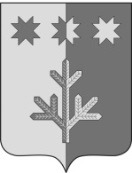 ЧУВАШСКАЯ РЕСПУБЛИКАШЕМУРШИНСКИЙМУНИЦИПАЛЬНЫЙ ОКРУГШЁМЁРШЁ МУНИЦИПАЛЛĂ ОКРУГĔН ДЕПУТАТСЕН ПУХĂВĚЙЫШĂНУ«___»___________20     №____Шёмёршё ял.СОБРАНИЕ ДЕПУТАТОВШЕМУРШИНСКОГОМУНИЦИПАЛЬНОГО ОКРУГАРЕШЕНИЕ «29» сентября 2022 № 1.13село ШемуршаО применении герба и флага Шемуршинского района Чувашской Республики в качестве официальных символов Шемуршинского муниципального округа Чувашской Республики Председатель Собрания депутатов
Шемуршинского муниципального
округа Чувашской РеспубликиИсполняющий полномочия
главы Шемуршинского муниципального
округа Чувашской Республики